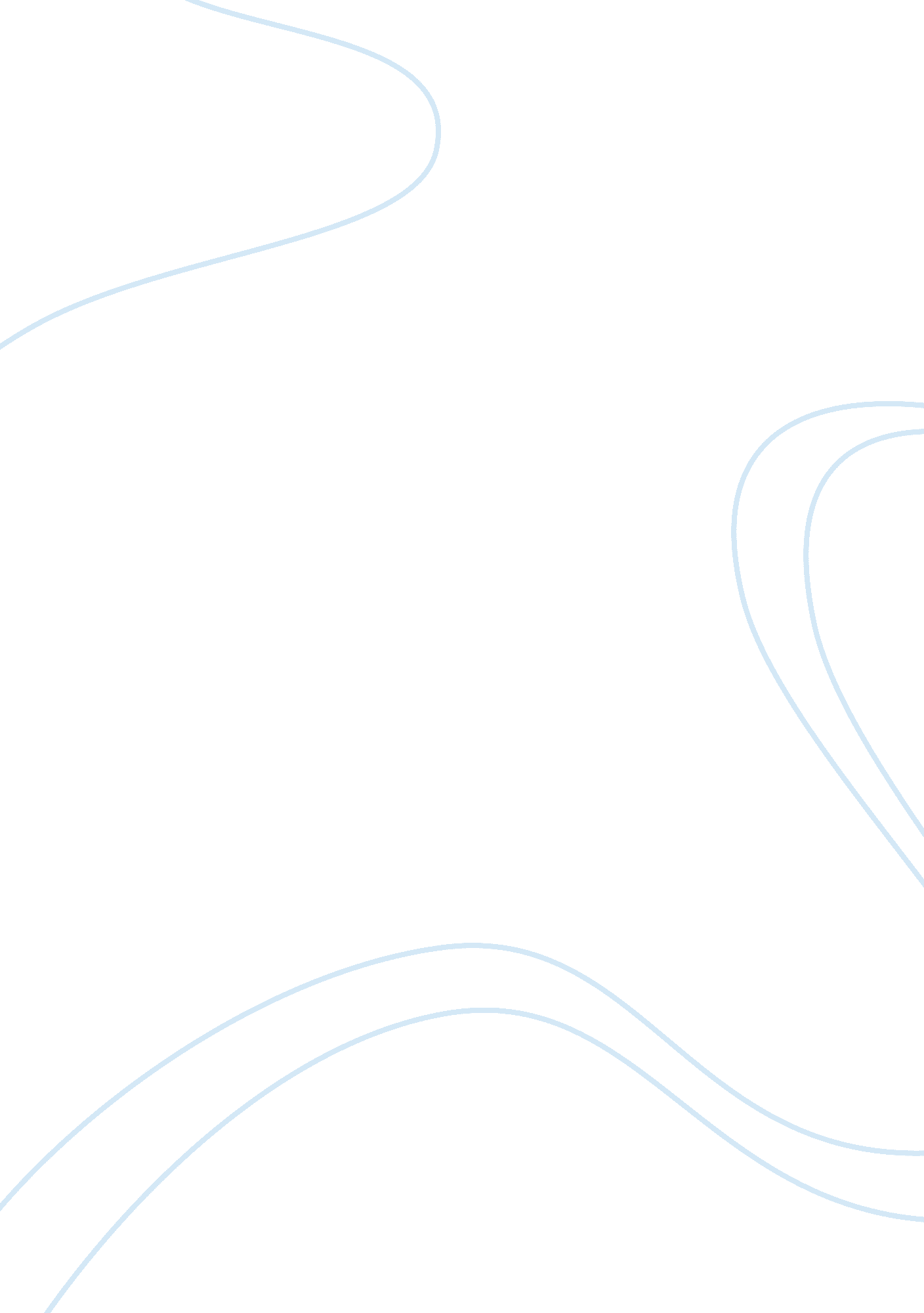 Report on successful academic piece of writingEducation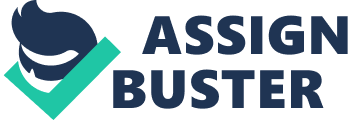 Introduction This report is aimed to improve the potential ofacademicwriting and skills for students who are writing report on academic lesson or any other academic subjects. There are many Academic writing styles & Skills. This report offers useful improving tool for writing Academic piece of writing skills for a successful Piece of academic writing and also develop academic writing and gather knowledge on academic writing for a successful presentation and to build a perfect report. There are few many good writing skills and techniques for developing academic writing skills. Academic writing for a successful presentation can also be said how to write an essay properly. This report or essay will give a demo to the approaches for developing academic writing skills and to know the various steps in the whole process. The approach enables students to engage in academic piece of writing and also allows you to identify your own self identity about your writing and to see the progress towards a finished successful and perfect academic piece of writing. The piece of writing focuses on the following important and beneficial points which are highlighted below: – Identifying and resolving the problems faced during the writing. Giving knowledge to know familiar English language structure & also helping in required fields needed. Addressing the important points to enhance and improve the academic piece of writing, book notes should be used for writing academic articles. Essays and exams are the main practical test for assessing student’s progress. As a result of these approaches the students can improve their skills and knowledge and try to improve the performance which will result in increasing and raising the level of the student’s confidence. Ateachercan also help the student by drawing attention to the different styles of speaking and also different types of writing and improving them to write successful academic piece of writing. There are many writing styles in a language such as english. This also helps in writing reports successfully and also writing styles, writing lessons will be improved. Improving and Developing Academic Writing Skills: – A student can help in improving writing skills by attempting on writing and focusing on the other skills areas. Some of them are as follows and the important ones are highlighted below. For Example – When a student is reading a passage, he should focus on the text or the argument or focus in the grammar section. A teacher can also help the student by drawing attention to the different styles of speaking and also different types of writing and improving them to write successful academic piece of writing. There are many writing styles in a language such as English. These also helps in writing reports successfully and also writing styles, writing lessons will be improved. Academic piece of successful writing helps in writing, using new vocabularies paraphrasing, referencing, paragraph building and against plagiarism. Also includes summarizing, proof writing, cohesion and coherence all these things should be taken in to consideration while writing a Academic piece of successful writing. And another most important point to remember is that after writing an Academic piece of successful writing a student should always check & correct his own piece of writing. These are the following important points which should be carefully examined before preparing a successful Piece of academic writing. If these points are not carefully or properly assessed, it’s impossible to make a successful Piece of academic writing. Successful Piece of academic writing requires knowledge in academic. The most important points which are required or very important while writing a successful Piece of academic writing, they are as follows:- Cohesion and coherence Paraphrasing and Summarising Proof Reading Plagiarism Referencing Now all the important points which are essential for writing a successful Piece of academic writing are explained below:- Cohesion and coherence –Cohesion and coherence are very essential skills for students. Cohesion means connection between one word to another by both logically and grammatically. It includes use of synonyms, tenses, verb etc. Coherence means linking arguments and ideas, paragraphs and sentences each other’s its can be easy to understand. Cohesion is the bond that joins a piece of writing together it holds together sentence to sentence and paragraph to paragraph. Paraphrasing and Summarising –Paraphrasing and Summarisingis the rewriting texts from original texts to own words. Summary is basically one fourth of the writer views and in this views we select main and essential idea. Paraphrasing maintained meaning and quality of the writer views and it may be same length and extended to original words. It makes sure our views generate sense and reader can understood it. 
Proof Reading –Proof Readingis the focussing on mistakes of grammatical, punctuation and spelling. It’s the essential part for editing; we should always care about proofread after revision. Proof readers find different into original source to document. 
Plagiarism –Plagiarism is the serious crime . It involve copying someone else words, wrong information about the source and changing in some words such put the synonym but copying the sentence. It’s a dishonesty our work therefore avoid the plagiarism. Avoid Plagiarism – Always use quotation marks if use writer’s words and should acknowledge every source. When summarise any topic firstly reading the source and always express own ideas. Modify the original source using proper paraphrase. Referencing –Referencing is indicated what source used in topic . There are two parts of referencing- text References and Bibliography of the references. In texts references included writer name, date of publication, or mention website. It is used for acknowledgment and given credit to author. Bibliography is the end list and it is the photocopied material which searching our source. These are the following important points which should be carefully examined before preparing a successful Piece of academic writing. To conclude we must take care of all the points and also should be carefully examined before starting to prepare a successful Piece of academic writing. We should also take help of academic styles, reading books also helps in preparing a perfect report. All the findings and knowledge gathered from other academic writing should be acknowledged with proper referencing. If we take care of all these essential points we can ultimately make a proper academic piece of writing. References taken from:- 1. http://www. studymore. org. uk/gloess. htm. 2. http://www. slideshare. net/malomaths/academic-writing-dit-summary 